新 书 推 荐中文书名：《一起，我们将离开》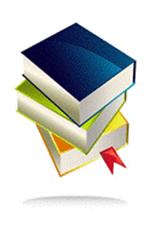 英文书名：TOGETHER WE WILL GO作    者：Straczynski出 版 社：Scout/Gallery代理公司：ANA/Susan Xia页    数：待定出版时间：2021年3月代理地区：中国大陆、台湾审读资料：电子稿类    型：小说内容简介：斯特拉辛斯基（Straczynski）是漫画界的传奇人物；这部引人注目的小说将吸引他的诸多粉丝们。《纽约时报》（New York Times）畅销书获奖作家J·迈克尔·斯特拉辛斯基（J. Michael Straczynski）的这部新作品让我们看到了尼克·霍恩比（Nick Hornby）和恰克·帕拉尼克（Chuck Palahniuk）的相遇。对于一群想在一次公路旅行中结束一切的陌生人而言，生活另有安排，之后这群人会以一种他们从未想过的方式联系在一起。马克总有想死的心情。他已经快30岁了，深陷学生债务，失败的写作生涯令他窒息，于是他决定走出去，同时也为其他与他有同样看法的绝望灵魂提供了同样的机会。一辆租赁巴士载着做出最终选择的杰出人士们踏上了一次越野旅行：一个患有罕见疾病的女人，即便最轻微的触碰都会令她痛苦；一位内心空洞的编码员；一个厌倦了分裂的双相障碍女性；一个可能杀了也可能没杀妻子的老人；一个讨厌被称为胖子的青少年。他们一起旅行，结交新成员，告别旧朋友，穿梭于迷失、家庭和法律之间，每个人的生活方式都截然不同。悲剧、有趣、感人、诡异、迷人，故事揭示了是什么让这些角色走到一起，并探索了他们之间出现的关系，一些人第一次发现了爱和感情。在与时间和压倒性优势的绝望竞赛中，当他们发现警察和其他人阻止他们完成旅程时，一些乘客开始明白，在为死亡做准备时，他们已经记住了如何生存。小说最后的遗愿：厌倦了社会的压力和出版商的拒绝，一个苦苦挣扎的作家决定按照自己的意愿离开这个世界：一群志趣相投的人踏上穿越全国的公路旅行。这群人奔向西方，奔向他们的希望——或者至少是他们认为的希望。热门主题：小说通过几个不同的视角审视了现代的精神健康问题，有机会了解不同年代和背景的读者们。巨大的商业吸引力：虽然这部作品极具煽动性，但是它依然能够同那些角色肩负了沉重生活负担的作品相提并论，诸如《纽约时报》（New York Times）畅销书排行榜榜首的《一个叫欧维的男人决定去死》（A Man Called Ove）、《遇见你之前》（Me Before You）、《自杀俱乐部》（A Long Way Down）和青少年小说《十三个原因》（13 Reasons Why）。传媒大师：J·迈克尔·斯特拉辛斯基（J. Michael Straczynski）创作了《巴比伦5号》（Babylon 5）、《超感猎杀》（Sense8）、克林特·伊斯特伍德（Clint Eastwood）的电影《换子疑云》（Changeling）和漫威的《雷神》（Thor）。他还荣获过一众奖项，例如克里斯托弗奖（Christopher Award）、美国电影基金会颁发的合众为一奖（E Pluribus Unum Award）、雨果奖（Hugo Award）、雷布拉德伯里奖（Ray Bradbury Award）和埃斯纳奖（Eisner Award）。成为超人：现年60多岁的漫画传奇人物于今年夏天出版了一部回忆录，记录了他的青春期和职业生涯——他是少数几个涉足电影、电视、小说和漫画领域的作家之一。这部回忆录由尼尔·盖曼作序，《纽约时报》（New York Times）、NPR和《华盛顿邮报》（The Washington Post）等媒体均有关注。《出版者周刊》（The Washington Post）称其“痛苦和胜利在这部小说中保持了微妙的平衡”。作者简介：斯特拉辛斯基（Straczynski）：因各流派和媒体中的工作而闻名，创作了数百小时的电视节目，为漫威和DC创作的漫画书累计销售超过1300万册，参与制作的电影票房超一百万美元。他创作了广受赞誉的《超感猎杀》（Sense8），也是克林特·伊斯特伍德（Clint Eastwood）的电影《换子疑云》（Changeling）的编剧，后凭借该影片提名英国学院奖（BAFTA）最佳编剧奖。其漫画小说一直名列《纽约时报》（ New York Times）畅销书排行榜，此外他还获得过克里斯托弗奖（Christopher Award）、美国电影基金会颁发的合众为一奖（E Pluribus Unum Award）、雨果奖（Hugo Award）、雷布拉德伯里奖（Ray Bradbury Award）和埃斯纳奖（Eisner Award）。谢谢您的阅读！请将反馈信息发至：夏蕊（Susan Xia）安德鲁·纳伯格联合国际有限公司北京代表处北京市海淀区中关村大街甲59号中国人民大学文化大厦1705室邮编：100872电话：010-82504406传真：010-82504200Email：susan@nurnberg.com.cn网址：http://www.nurnberg.com.cn
微博：http://weibo.com/nurnberg豆瓣小站：http://site.douban.com/110577/